Petit Collège de     Provence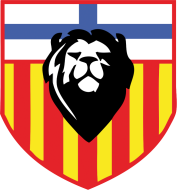 Année scolaire 2023-2024Fournitures pour la classe de CM1Tout le matériel doit être marqué au nom de l’enfant au feutre noir indélébile1 agenda 1 trousse 1 gomme 1 stylo plume 1 effaceurCartouches bleues effaçables3 stylos frictions : noir – rouge - vert 4 surligneurs (de couleurs différentes) 1 crayon à papier 1 taille crayon 1 paire de ciseaux à bouts ronds 1 trousse avec : o 12 feutres o 12 crayons de couleurs 1 ardoise type « Velléda » 1 chiffon pour l’ardoise 6 feutres Velléda (à renouveler dans l’année) 6 colles (à renouveler dans l’année) 1 équerre 1 règle plate 30cm en plastique 1 compas simple 1 pot de yaourt / compote en plastique vide (pour la peinture) 1 vieux T shirt (un peu large par exemple t shirt des parents) pour la peinture ou blouse Une pochette cartonnée (couleur au choix) Un paquet d’étiquettes Calculatrice CASIO PrimairePour les nouveaux élèves : Dictionnaire CE-CM Hachette juniorAssociation Ecole de Provence42, Boulevard Emile Sicard – 13008 Marseille- tel : 04 91 77 28 46secr.primaire@ecoleprovence.fr